TITLE	First Authors A,B,*,  Second authors  and Thirds authorsAA Affiliation (1), addressB Affiliation (2), address* Corresponding author Email: Abstract- Single page for research articles, abstracts should give a pertinent overview of the work. We strongly encourage authors to use the following style of structured abstracts, but without headings: must be written in Times New Roman 12pt justified with a line spacing of 1.5. Keywords: keyword 1; keyword 2; keyword 3 Figures and Schemes should be cited in the main text as Figure 1.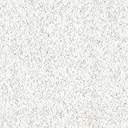 Fig. 1. Description of figureFormatting of Mathematical Components: This is example 1 of an equation:						(1)References References must be numbered in order of appearance in the text (including citations in tables and legends) and listed individually at the end of the manuscript.Authors, Title of the Book (Editing home) Year Authors, Title of the paper , Journal Name, Volume, (N page) (Year), DOI 